								Toruń, 26 października 2022 roku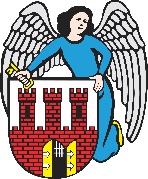    Radny Miasta Torunia        Piotr Lenkiewicz							Sz. Pan											Marcin Czyżniewski							Przewodniczący Rady Miasta ToruniaINTERPELACJAPowołując się na § 18 Statutu Rady Miasta Torunia w nawiązaniu do § 36 ust. 2 Regulaminu Rady Miasta Torunia przekazuję Panu Przewodniczącemu interpelację radnego skierowaną do Prezydenta Miasta Torunia w sprawie:- Strugi ToruńskiejTREŚĆ INTERPELACJIStruga Toruńska to niezwykle ważna rzeka przepływająca przez Toruń. Ważna ze względów środowiskowo – ekologicznych a także krajobrazowym. Od wielu lat liczne grupy mieszkańców zabiegają o jej odcinkową rekultywację. W zależności od konkretnej lokalizacji istnieje wiele możliwości zagospodarowania rzeki jak m.in. pomysły małej elektrowni wodnej przy Młynie Wiedzy.Struga Toruńska odcinkowo płynie w malowniczych częściach miasta, co wiąże się z jej walorami rekreacyjnymi. Niestety rzeka poddawana jest licznym zanieczyszczeniom a także innym czynnikom (wysuszanie koryta jak na załączonych zdjęciach).Mając na uwadze jej bardzo ważny charakter, proszę o kompleksowe informacje na temat planów Gminy Miasta Toruń na zagospodarowanie i wykorzystanie (w tym funkcje użytkowe) Strugi Toruńskiej. Jednocześnie prosiłbym o przedstawienie (o ile istnieje) kalendarza działań jakim w najbliższym czasie może być objęta Struga Toruńska.							/-/ Piotr Lenkiewicz							Radny Miasta ToruniaZał. 1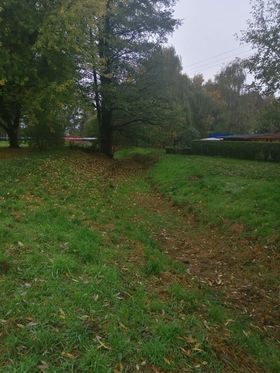 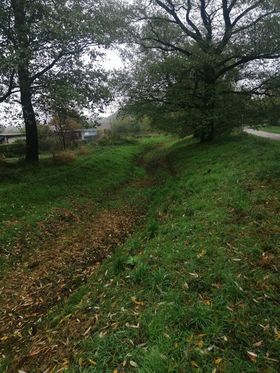 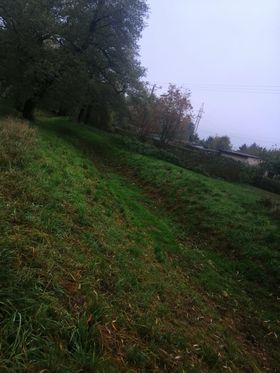 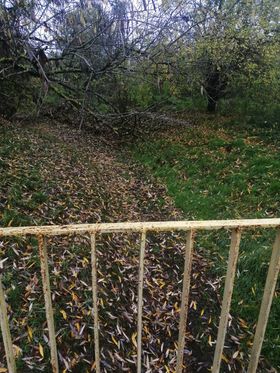 